Pathways Ireland Application FormPosition Applied For: _______________________Personal DetailsQualificationAdditional Training (e.g. TCI, Children First, Manual Handling, Fire Safety, First Aid)Please only include training that you have copies of certificates for, as some companies do not release certificates for training they provided. Pathways Ireland provide all necessary training to successful candidates.ExperiencePrevious employmentPlease provide details of all posts you have left accounting for gaps in employment. Please begin with your current post:Garda VettingHealth Please provide details of any absences from work due to illness over the last three years:DisabilityApplications from persons with disabilities are welcome and the information about disability is only requested on the application form in order that appropriate arrangements for an interview can be made if necessary.I declare that the information I have provided in this employment application is accurate to the best of my knowledge.Date: _____________________Signed: _______________________________Print name: ____________________________References Please provide the names of three referees who can provide an employment reference for you. Please note that one of the people submitted must be from your current employment and all three must have directly supervised you. We will not contact any of the people submitted below unless you have been offered a position and we have your permission to contact them.Pathways IrelandThe WillowsNaas RoadNewbridgeCo. KildareRep. of Ireland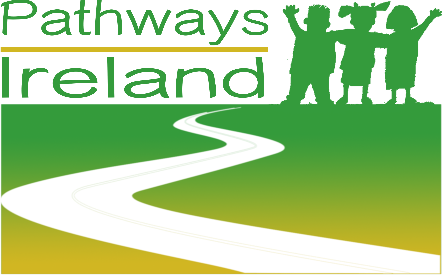 Phone: 045461711info@pathwaysireland.ie“Taking steps towards a better future for children and families”Name:Address:Phone Number:Email Address:Driving Licence:Full/Novice/Provisional/Restricted Driving Licence Expiry Date:Do you need a work permit to work in Ireland? Yes/NoIf yes, type and expiry of work permit/visaWhat is your main qualification?What level is this qualification?What year was your qualification awarded?Did you complete any work placements? Training Date CompletedExpiry DateHow many years social care experience do you have?How many years in mainstream residential childcare do you have?How do you feel you meet the criteria for the position you’re applying for?Current EmploymentEmployer:Start Date and Finish DateJob Title:Salary:Employer Name + LocationStart and Finish DateRoleReason for leavingSalaryHave you lived outside the republic of Ireland for a period of 6 months or more?Have you ever been convicted of a criminal offence in the Republic of Ireland or elsewhere, including motoring offences? Do you have any formal charges pending?Do you consent to Pathways Ireland carrying out Garda Vetting in relation to your application?Has any illness or medical condition prevented you from attending work or from performing your duties for more than a week in the past year?Reason for AbsenceFromToDo you consider that you have a disability? Yes/NoIf yes, please give details of requirements, (if any) to enable us to make appropriate arrangements for interview Referee Name:*most current employmentCompany/ Organisation:Referee Job Title:Telephone Number:Email Address:Address:Referee Name:Company/ Organisation:Referee Job Title:Telephone Number:Email Address:Address:Referee Name:Company/ Organisation:Referee Job Title:Telephone Number:Email Address:Address: